La Repubblica           10 agosto 2008Ironica iniziativa per il primo anno della carcassa:" Il Comune ricordi che non bastano le promesse"Il compleanno del furgone bruciatofesta al Cep contro i ritardi di TursiNon c'è da aver paura che la fiamma della candelina già annunciata per l'immancabile torta possa creare disastri: da bruciare non c'è più niente, perché il festeggiato è già bruciato di suo. E’ quel furgoncino a cui qualcuno mai identificato diede fuoco, la notte del 13 agosto di un anno fa, in un parcheggio di via della Benedicta, al Cep di Prà. E val bene un'ironica festa il fatto che sia trascorso un anno con il rottame incendiato fermo al suo posto, con una processione di amministratori che ad ogni visita annunciavano indignati che sarebbe stato rimosso subito, immediatamente. «Probabilmente se fossero passate di qui la papamobile o il pullman di Veltroni l'avrebbero tolto, ma siamo stati sfortunati» ironizza Carlo Besana, leader del Consorzio Pianacci, l'associazione che anima la vita sociale di ragazzi e anziani del quartiere, rievocando ospiti illustri a spasso per Genova nei mesi scorsi. «Ne ho parlato con l'assessore Scidone, poi anche con Margini; tutti hanno assicurato la rimozione, ma il furgone è sempre al suo posto. Ora lo festeggiamo, per far capire alla sindaco Vincenzi e a tutti gli amministratori che i quartieri restano in attesa di risposte concrete. E il furgone bruciato è un buon esempio». L'appuntamento, promosso dal Comitato di quartiere Cà Nuova e dal consorzio sportivo Pianacci, è per le 11 di mercoledì 13 agosto, con annunciato coretto infantile di "tanti auguri" e anche il rinfresco. Ma sarà anche l'occasione per far firmare a chi lo vorrà una lettera indirizzata alla Vincenzi. Ma non sarà che prima di mercoledì il furgone possa misteriosamente scomparire dal suo parcheggio? «Ah no, adesso lo presidiamo-ride Besana. - Vogliamo proprio che l'anno sia festeggiato...».(d. al.)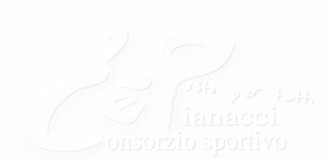 